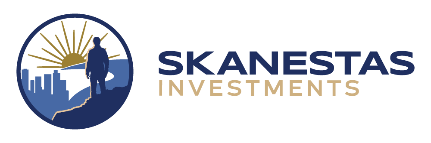                                                                                         APPENDIX № 13a           to the Agreement for the provision of investment and ancillary servicesCLIENT’S FUND WITHDRAWAL ORDERacting under the Brokerage Services Agreement № XXX-BR dated “dd.mm.yy“Client: (Full name/Client’s Name and code)Money/Funds at the amount of: (amount in figures and words)Account details:Date of the order: dd.mm.yy	Signature and full name:	 	/                           /BENEFICIARYBENEFICIARY`S ACCOUNT/IBANBENEFICIARY`S BANK, BIC CODECORRESPONDENT ACCOUNTBANK - CORRESPONDENT, BIC CODEPRIORITY Ordinary	  Urgent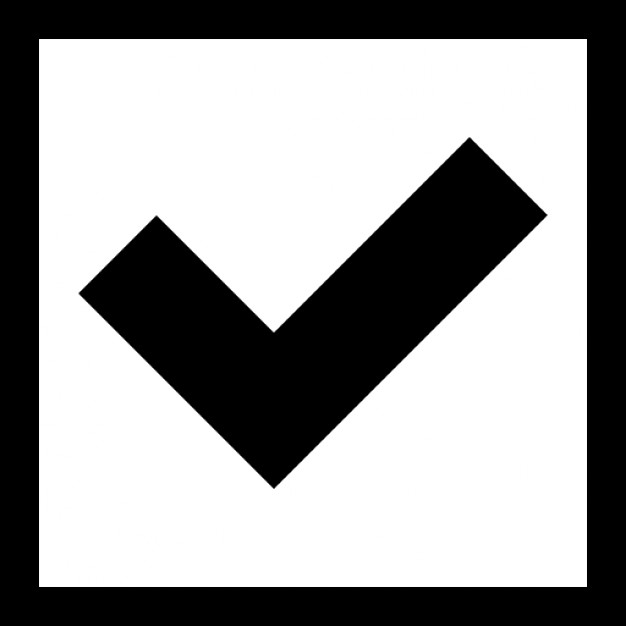 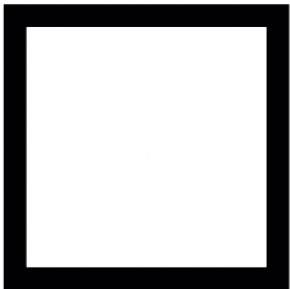 ADDITIONAL INFORMATION